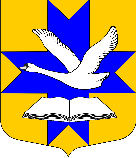 Администрация муниципального образованияБольшеколпанское сельское поселениеГатчинского муниципального районаЛенинградской областиПОСТАНОВЛЕНИЕ«01» августа 2017 г.                                                                                                               № 335«Об утверждении Краткосрочного плана реализации в 2018 году Региональной программы капитального ремонта общего имущества в многоквартирных домах, расположенных на территории муниципального образования «Большеколпанское сельское поселение Гатчинского муниципального района Ленинградской области»Руководствуясь Жилищным кодексом РФ, Федеральным законом «Об общих принципах организации местного самоуправления в РФ» от 06.10.2003г. №131-ФЗ, Постановлением Правительства Ленинградской области от 30.05.2014 г. № 218 «Об утверждении порядка разработки и утверждения краткосрочных планов реализации региональной программы капитального ремонта общего имущества в многоквартирных домах, расположенных на территории Ленинградской области, на 2014 – 2043 годы», Уставом МО «Большеколпанское сельское поселение Гатчинского муниципального района, Ленинградской области»,П О С Т А Н О В Л Я Е Т:            1. 	Утвердить Краткосрочный план реализации в 2018 году Региональной программы капитального ремонта общего имущества в многоквартирных домах, расположенных на территории муниципального образования «Большеколпанское сельское поселение Гатчинского муниципального района Ленинградской области» (Приложение 1,2);2.	Настоящее постановление подлежит официальному опубликованию;3.	Контроль за исполнением постановления  возложить на заместителя главы администрации Шалаева С.А.Глава администрацииБольшеколпанского сельского  поселения                                                        М.В. БычининаПриложение № 2К постановлению администрации Большеколпанского сельского поселения                                                                                                                                                                                                                                                     От 01.08.2017 г. №  335Приложение № 1К постановлению администрации Большеколпанского сельского поселения                                                                                                                                                                                                                                                     От 01.08.2017 г. №  335Краткосрочный план реализации в 2018 году Региональной программы капитального ремонта общего имущества в многоквартирных домах, расположенных на территории муниципального образования «Большеколпанское сельское поселение Гатчинского муниципального района Ленинградской области»Приложение № 1К постановлению администрации Большеколпанского сельского поселения                                                                                                                                                                                                                                                     От 01.08.2017 г. №  335Краткосрочный план реализации в 2018 году Региональной программы капитального ремонта общего имущества в многоквартирных домах, расположенных на территории муниципального образования «Большеколпанское сельское поселение Гатчинского муниципального района Ленинградской области»Приложение № 1К постановлению администрации Большеколпанского сельского поселения                                                                                                                                                                                                                                                     От 01.08.2017 г. №  335Краткосрочный план реализации в 2018 году Региональной программы капитального ремонта общего имущества в многоквартирных домах, расположенных на территории муниципального образования «Большеколпанское сельское поселение Гатчинского муниципального района Ленинградской области»Приложение № 1К постановлению администрации Большеколпанского сельского поселения                                                                                                                                                                                                                                                     От 01.08.2017 г. №  335Краткосрочный план реализации в 2018 году Региональной программы капитального ремонта общего имущества в многоквартирных домах, расположенных на территории муниципального образования «Большеколпанское сельское поселение Гатчинского муниципального района Ленинградской области»Приложение № 1К постановлению администрации Большеколпанского сельского поселения                                                                                                                                                                                                                                                     От 01.08.2017 г. №  335Краткосрочный план реализации в 2018 году Региональной программы капитального ремонта общего имущества в многоквартирных домах, расположенных на территории муниципального образования «Большеколпанское сельское поселение Гатчинского муниципального района Ленинградской области»Приложение № 1К постановлению администрации Большеколпанского сельского поселения                                                                                                                                                                                                                                                     От 01.08.2017 г. №  335Краткосрочный план реализации в 2018 году Региональной программы капитального ремонта общего имущества в многоквартирных домах, расположенных на территории муниципального образования «Большеколпанское сельское поселение Гатчинского муниципального района Ленинградской области»I. Перечень многоквартирных домов, которые подлежат капитальному ремонту в 2018 году№ п\пАдрес МКДГодГодМатериал стенКоличество этажейКоличество подъездовобщая площадь МКД, всегоПлощадь помещений МКД:Площадь помещений МКД:Количество жителей, зарегистрированных в МКДСтоимость капитального ремонтаСтоимость капитального ремонтаСтоимость капитального ремонтаСтоимость капитального ремонтаСтоимость капитального ремонтаУдельная стоимость капитального ремонта 1 кв. м общей площади помещений МКДПредельная стоимость капитального ремонта 1 кв. м общей площади помещений МКДПлановая дата завершения работспособ формирования фонда капитального ремонта№ п\пАдрес МКДввода в эксплуатациюзавершение последнего капитального ремонтаМатериал стенКоличество этажейКоличество подъездовобщая площадь МКД, всеговсего:в том числе жилых помещений, находящихся в собственности гражданКоличество жителей, зарегистрированных в МКДвсего:Удельная стоимость капитального ремонта 1 кв. м общей площади помещений МКДПредельная стоимость капитального ремонта 1 кв. м общей площади помещений МКДПлановая дата завершения работспособ формирования фонда капитального ремонта№ п\пАдрес МКДввода в эксплуатациюзавершение последнего капитального ремонтаМатериал стенКоличество этажейКоличество подъездовобщая площадь МКД, всеговсего:в том числе жилых помещений, находящихся в собственности гражданКоличество жителей, зарегистрированных в МКДвсего:федеральный бюджетобластной бюджетза счет средств местного бюджетаза счет средств собственников помещений в МКДУдельная стоимость капитального ремонта 1 кв. м общей площади помещений МКДПредельная стоимость капитального ремонта 1 кв. м общей площади помещений МКДПлановая дата завершения работспособ формирования фонда капитального ремонтаввода в эксплуатациюзавершение последнего капитального ремонтаМатериал стенКоличество этажейКоличество подъездовкв.мкв.мкв.мчел.руб.руб.руб.руб./кв.мруб./кв.мПлановая дата завершения работспособ формирования фонда капитального ремонта1234567891011121314151617181920Муниципальное образование Большеколпанское сельское поселениеМуниципальное образование Большеколпанское сельское поселение1дер. Корписалово, д.391967кирпич22559,3510,8254,133717 704,83000717 704,831283,222444530.12.2019РОИтого по муниципальному образованиюИтого по муниципальному образованию559,3510,8254,133717 704,83000717704,831283,22хххII. Реестр многоквартирных домов, которые подлежат капитальному ремонту в 2018 годуII. Реестр многоквартирных домов, которые подлежат капитальному ремонту в 2018 годуII. Реестр многоквартирных домов, которые подлежат капитальному ремонту в 2018 годуII. Реестр многоквартирных домов, которые подлежат капитальному ремонту в 2018 годуII. Реестр многоквартирных домов, которые подлежат капитальному ремонту в 2018 годуII. Реестр многоквартирных домов, которые подлежат капитальному ремонту в 2018 годуII. Реестр многоквартирных домов, которые подлежат капитальному ремонту в 2018 годуII. Реестр многоквартирных домов, которые подлежат капитальному ремонту в 2018 годуII. Реестр многоквартирных домов, которые подлежат капитальному ремонту в 2018 годуII. Реестр многоквартирных домов, которые подлежат капитальному ремонту в 2018 годуII. Реестр многоквартирных домов, которые подлежат капитальному ремонту в 2018 годуII. Реестр многоквартирных домов, которые подлежат капитальному ремонту в 2018 годуII. Реестр многоквартирных домов, которые подлежат капитальному ремонту в 2018 годуII. Реестр многоквартирных домов, которые подлежат капитальному ремонту в 2018 годуII. Реестр многоквартирных домов, которые подлежат капитальному ремонту в 2018 годуII. Реестр многоквартирных домов, которые подлежат капитальному ремонту в 2018 годуII. Реестр многоквартирных домов, которые подлежат капитальному ремонту в 2018 годуII. Реестр многоквартирных домов, которые подлежат капитальному ремонту в 2018 годуII. Реестр многоквартирных домов, которые подлежат капитальному ремонту в 2018 годуII. Реестр многоквартирных домов, которые подлежат капитальному ремонту в 2018 годуII. Реестр многоквартирных домов, которые подлежат капитальному ремонту в 2018 годуII. Реестр многоквартирных домов, которые подлежат капитальному ремонту в 2018 годуII. Реестр многоквартирных домов, которые подлежат капитальному ремонту в 2018 годуII. Реестр многоквартирных домов, которые подлежат капитальному ремонту в 2018 году№ п\пАдрес МКДСтоимость капитального ремонта ВСЕГОВиды работВиды работВиды работВиды работВиды работВиды работВиды работВиды работВиды работВиды работВиды работВиды работВиды работВиды работВиды работВиды работВиды работВиды работВиды работВиды работВиды работ№ п\пАдрес МКДСтоимость капитального ремонта ВСЕГОРемонт внутридомовых инженерных системРемонт внутридомовых инженерных системРемонт внутридомовых инженерных системРемонт внутридомовых инженерных системРемонт внутридомовых инженерных системРемонт внутридомовых инженерных системРемонт или замена лифтового оборудованияРемонт или замена лифтового оборудованияРемонт крышиРемонт крышиРемонт подвальных помещенийРемонт подвальных помещенийРемонт фасадаРемонт фасадаРемонт фундаментаРемонт фундаментаУтепление  фасадовУтепление  фасадовУстановка коллективных (общедомовых) ПУ и УУПроектные работы(ФОНД)Работы по предпроектной подготовке№ п\пАдрес МКДСтоимость капитального ремонта ВСЕГОВсего работ по инженерным системамв том числев том числев том числев том числев том числеРемонт или замена лифтового оборудованияРемонт или замена лифтового оборудованияРемонт крышиРемонт крышиРемонт подвальных помещенийРемонт подвальных помещенийРемонт фасадаРемонт фасадаРемонт фундаментаРемонт фундаментаУтепление  фасадовУтепление  фасадовУстановка коллективных (общедомовых) ПУ и УУПроектные работы(ФОНД)Работы по предпроектной подготовке№ п\пАдрес МКДСтоимость капитального ремонта ВСЕГОВсего работ по инженерным системамРемонт сетей электроснабженияРемонт сетей теплоснабженияРемонт сетей холодного водоснабженияРемонт сетей горячего водоснабженияРемонт систем водоотведенияРемонт или замена лифтового оборудованияРемонт или замена лифтового оборудованияРемонт крышиРемонт крышиРемонт подвальных помещенийРемонт подвальных помещенийРемонт фасадаРемонт фасадаРемонт фундаментаРемонт фундаментаУтепление  фасадовУтепление  фасадовУстановка коллективных (общедомовых) ПУ и УУПроектные работы(ФОНД)Работы по предпроектной подготовке№ п\пАдрес МКДруб.руб.руб.руб.руб.руб.руб.ед.руб.кв.м.руб.кв.м.руб.кв.м.руб.куб.м.руб.кв.м.руб.руб.руб.руб.123456789101112131415161718192021222324Муниципальное образование Большеколпанское сельское поселениеМуниципальное образование Большеколпанское сельское поселениеМуниципальное образование Большеколпанское сельское поселениеМуниципальное образование Большеколпанское сельское поселениеМуниципальное образование Большеколпанское сельское поселениеМуниципальное образование Большеколпанское сельское поселениеМуниципальное образование Большеколпанское сельское поселениеМуниципальное образование Большеколпанское сельское поселениеМуниципальное образование Большеколпанское сельское поселениеМуниципальное образование Большеколпанское сельское поселениеМуниципальное образование Большеколпанское сельское поселениеМуниципальное образование Большеколпанское сельское поселениеМуниципальное образование Большеколпанское сельское поселениеМуниципальное образование Большеколпанское сельское поселениеМуниципальное образование Большеколпанское сельское поселениеМуниципальное образование Большеколпанское сельское поселениеМуниципальное образование Большеколпанское сельское поселениеМуниципальное образование Большеколпанское сельское поселениеМуниципальное образование Большеколпанское сельское поселениеМуниципальное образование Большеколпанское сельское поселениеМуниципальное образование Большеколпанское сельское поселениеМуниципальное образование Большеколпанское сельское поселениеМуниципальное образование Большеколпанское сельское поселениеМуниципальное образование Большеколпанское сельское поселение1дер. Корписалово, д.39717 704,83717 704,83Итого по муниципальному образованиюИтого по муниципальному образованию717 704,83717 704,83Итого по муниципальному образованию Итого по муниципальному образованию 717 704,83